Программа: Мир вокруг и внутри насТема: Части света.Дата: 19, 26, 28, 29 – марта.Педагог: Белолипецкая Елена НиколаевнаЗадание 1. Прочитайте  стихотворение С. Маршака.- О чём это стихотворение?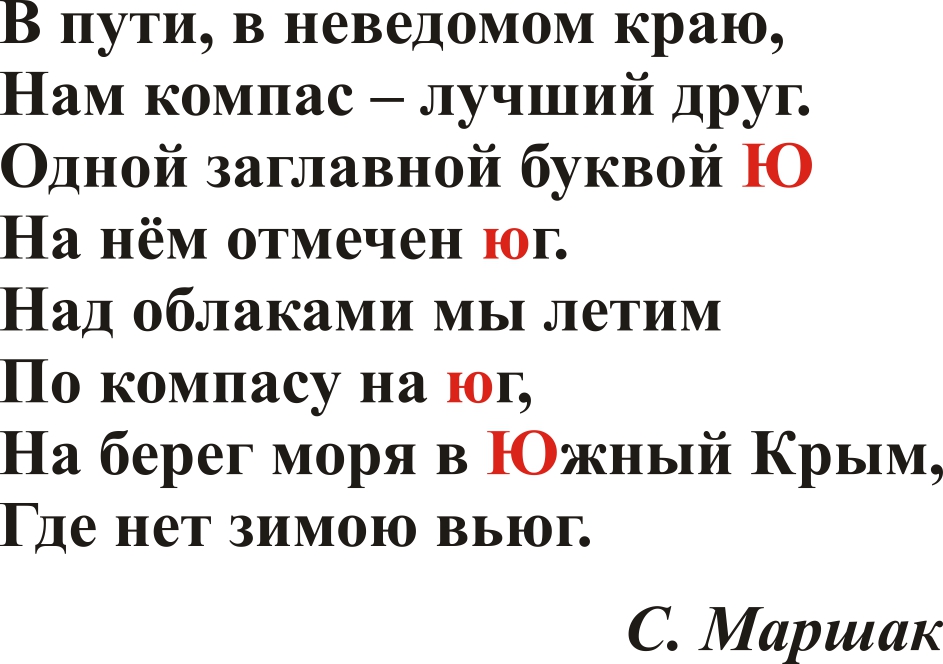 Компас – это прибор для определения части света.- Подумайте, где человек использует компас?Задание 2. Пропечатайте заглавную и строчную  букву Ю.Задание 3. Прочитайте слова в столбиках. Назови имена людей.Задание 4. Вставь букву Ю, прочитай выражения.Задание 5. Допиши предложение.Творческое задание. Допиши части света (север, юг, запад, восток)- В какой части света мы живём?Рекомендации родителям.Уважаемые родители! Занятие не должно длиться более 20 – 25 минут. Следите за осанкой ребёнка, за наклоном рабочей тетради. Текст стихотворения следует читать не менее трёх раз.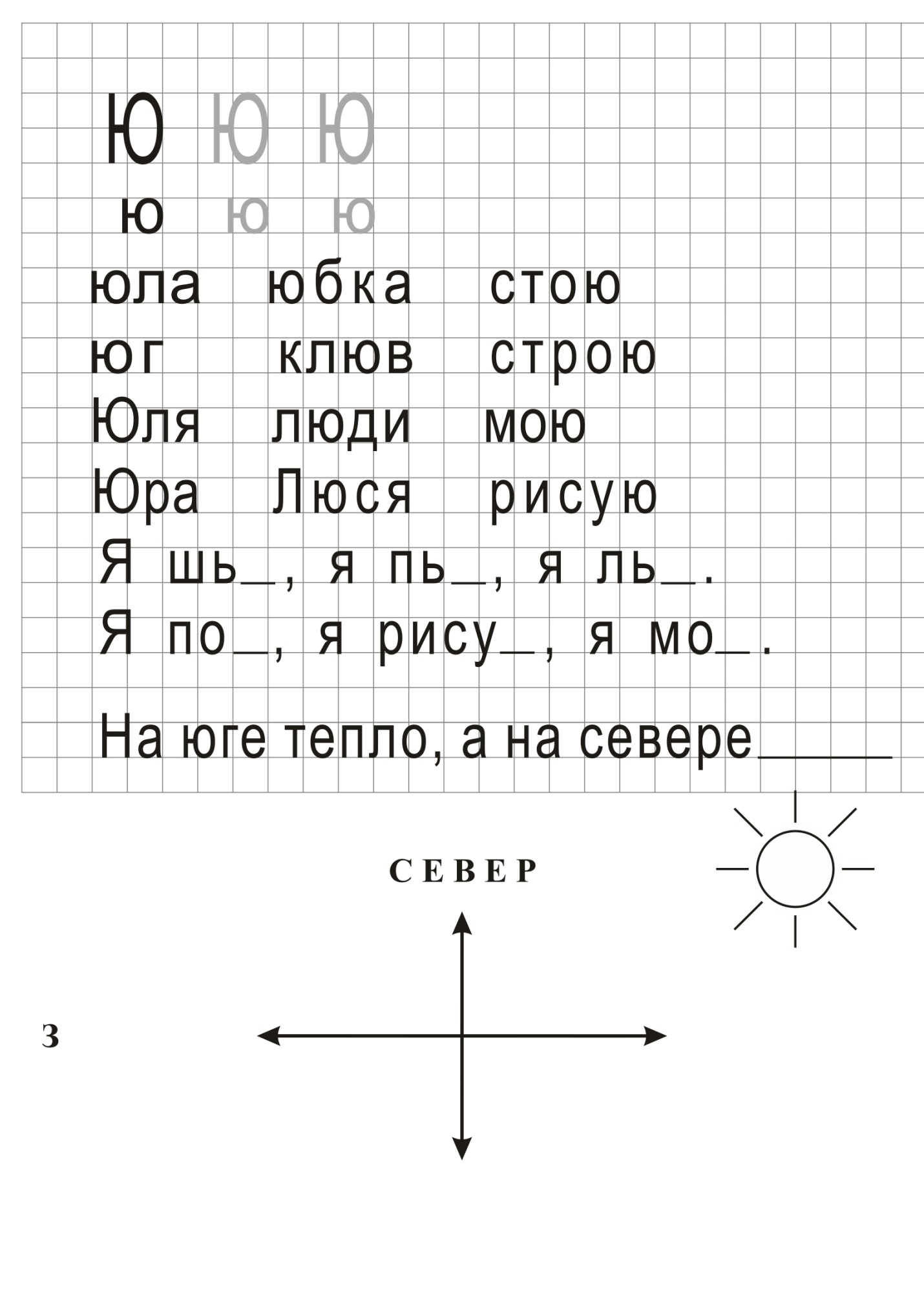 Программа: Мир вокруг и внутри насТема: Поучительная сказка.Дата: 21,  22, 24 – марта.Педагог: Белолипецкая Елена Николаевна.Задание 1. Прочитайте сказку.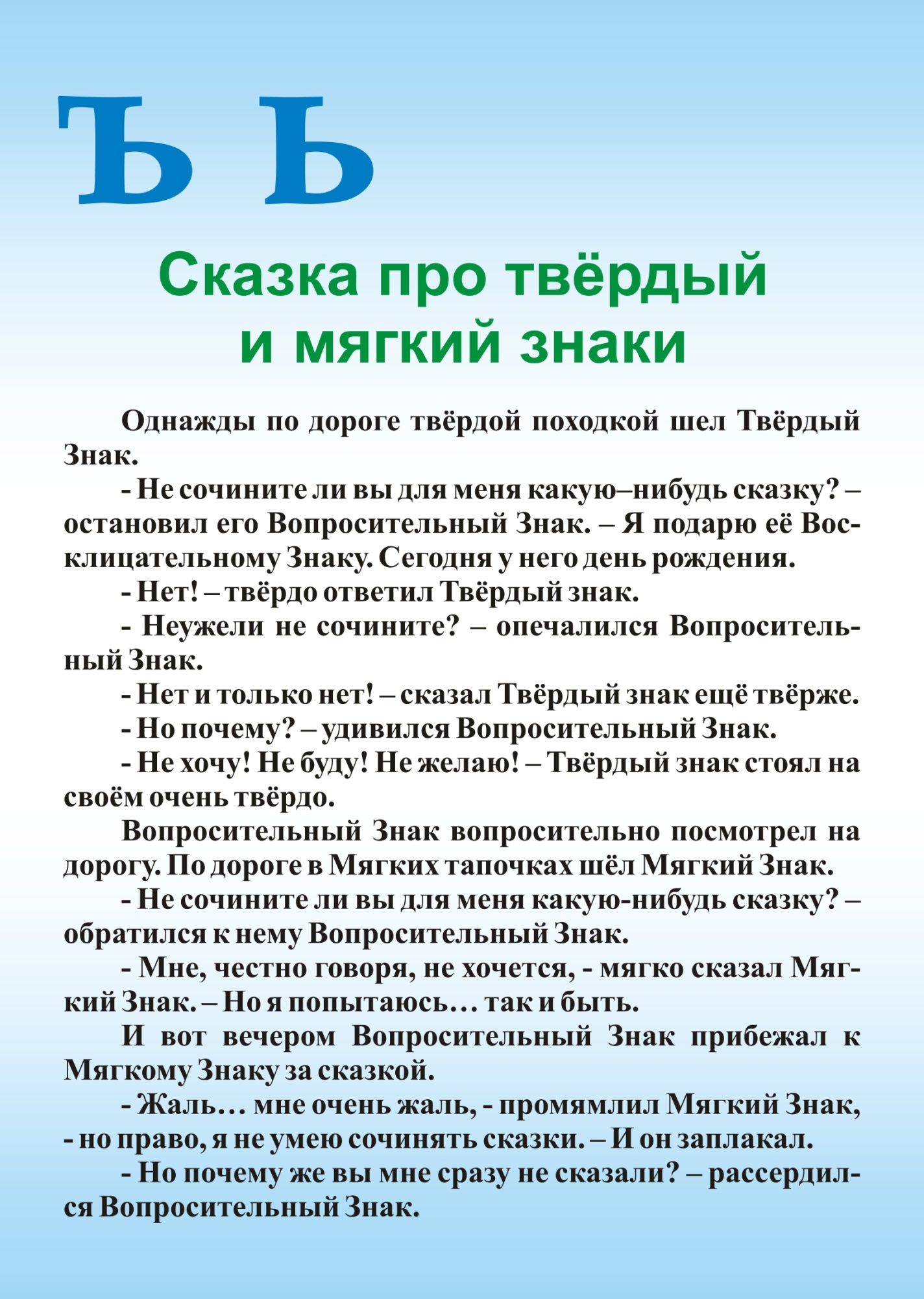 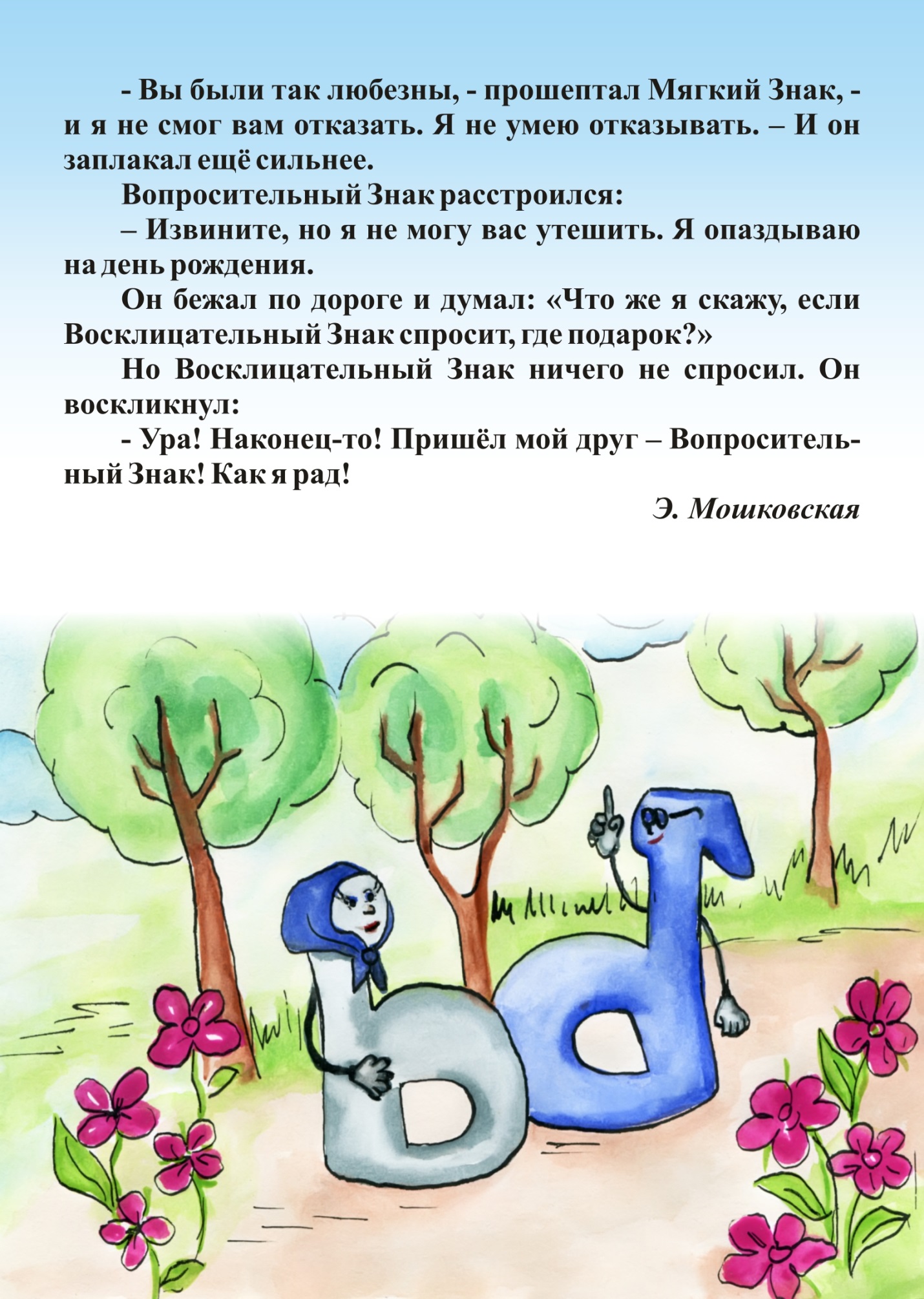 - Кто из знаков вам понравился больше?  Почему?- Как вы считаете, какой знак оказался хитрее всех?- А какой честнее всех?Творческое задание.- Вспомните, как вы готовитесь ко дню рождения своего близкого друга?- Подумайте, какие слова вы скажете ему при встрече?- Как правильно подарить подарок?Родителям на заметку.Не секрет, что наши современные дети не очень любят готовить подарок своими руками. А это может быть увлекательным занятием. Здесь важно, чтобы   ребенок увидел заинтересованность со стороны взрослого. Вот и прекрасная возможность провести совместный творческий вечер со своим ребёнком.Программа: Мир вокруг и внутри насТема: Фигуры животных.Дата: 19, 21, 22, 26, 29 марта.Педагог: Белолипецкая Елена НиколаевнаЗадание 1. Допиши предложения.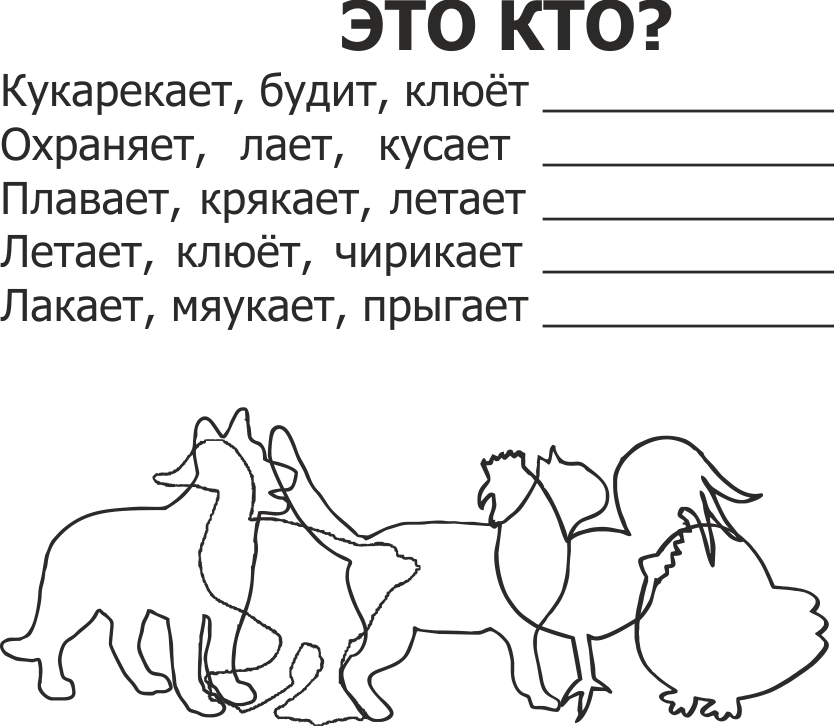 - Обведите животных цветными карандашами.- Назовите животных, живущих в жарких странах.- Назовите животных, живущих в северных странах.- О каком животном ты можешь рассказать?Заполни таблицу: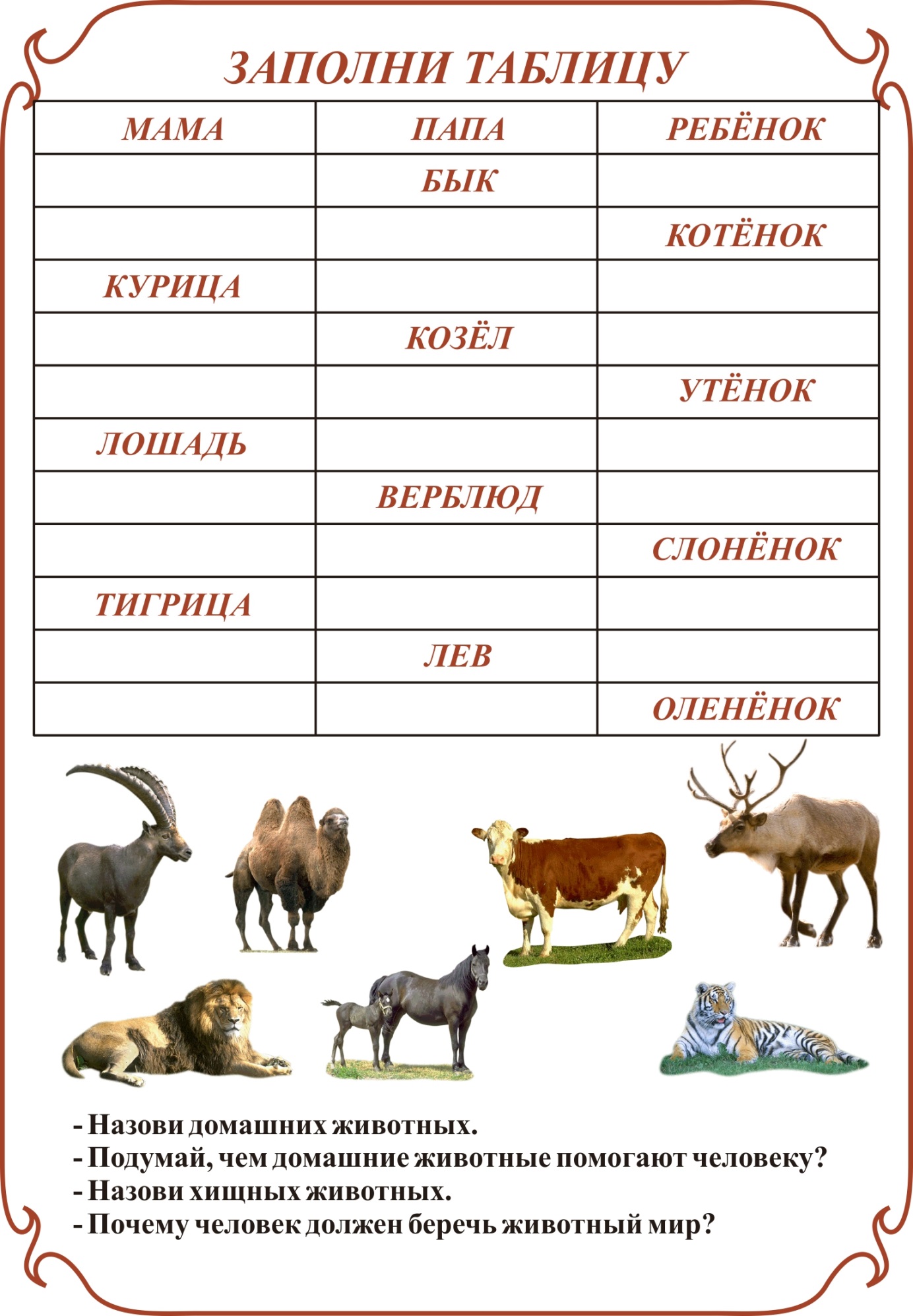 Занимательная страничка для совместной работы ребенка с  родителями. 